Нетрадиционный урок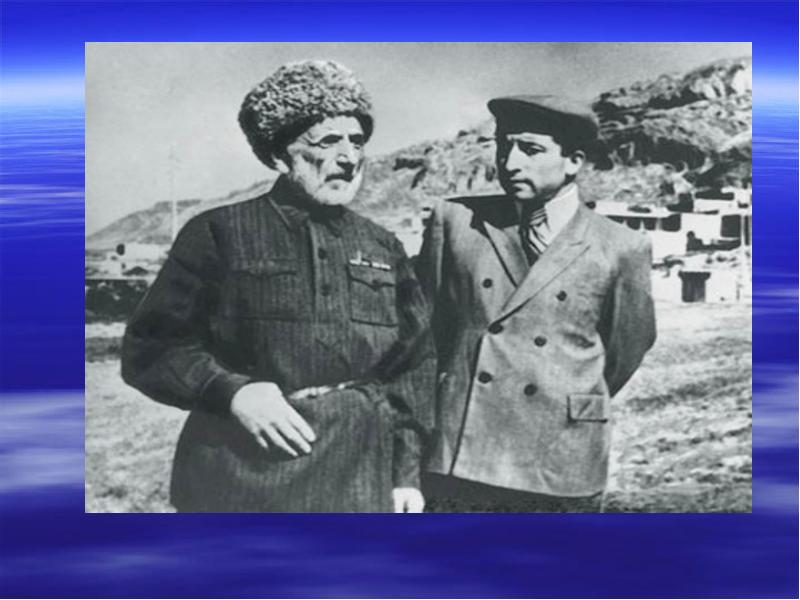 «Ц1адаса Х1амзатиласаразулърагъулаб тема»Провела: учитель родного языка  и литературы   МБОУ  СОШ №3   имени А.И.ГаджибековаГаджиева Х.З.Авар  адабияталъул г1адамият гуребдарсил план:  Дарсил тема: Дагъистаналъулхалкъияв  шаг1ир,  Пачаликъиябпремиялъул  лауреат  Ц1.  Х1амзатил  г1умруялъул х1акъалъулкъокъаб баян ва г1ун бач1унеб г1елалъе сайгъатгьарураласаразулъ ц1. Х1амзатил насих1атал. 2)Ц1. Х1амзатил  асаразукъ  К1удияб  Ват1анияб рагъул тема.  ДарсилМурад: 1) Ц1. Х1амзат…, мискинабрукъалгъул, бакъарабхъизамалъул, къобух1рав инсул вас вук1ин  бич1ч1и заби:  Шаг1ирасул   асаразул мац1  ц1акъго  х1адатаб,  х1еренаб  ц1алулесул  рек1елъе  бортулебтайнаялгъул бук1ин  мисалаздалгъунбахьизабизде: Лъималазулъадабияталдерокъибижи.  Дарсиде  къвариг1раб   алат:  -Шаг1ирасул  портрет:-Шаг1ирасул  асарал -1,2,3,4,5 мажмуч1ал. Дарсин ин:   Байбихъул  бут1а. Муг1амим:  Ассаламу  г1алайкум!  Рорч1ами,  лъимал!  Жакъасебнилъердарсилмурадбугонужедабугокиналгохалкъазегохириявинсан,  ч1ах1иязул  рек1елав, г1исиназул  Дах1адада  Ц1асада  Х1амзатил  г1умруялгъул  к1акъалъул  цереселгосоназда:  4-5,6-7  абилелклассда,   щваралмукъсаналгобаяналгицо-цонужедажеги  к1оченч1елги асаразул  маг1на  дагьабгива, цо-цо  ц1и-ц1иял  асаразулгунлъай-хъавайгигъабун,  гьезулъ  Ц1ада  росулгъа  х1икматав  к1удадаца  нилъекъолеб  г1акълуялде  гъорлъераккизенужругъулгьарил.  Муг1алим:  Нужедакинкколеб, лъимал? Лъик1гурищгьедин?Ц1алдохъаби: Гьедин   лъик1. Муг1алим:  Бугони, лъидаха к1велеб  Ц1. Х1амзатил  цо  лъик1аб кеч1   рак1алдаса бищине? Ц1алдохъан:  Дидалъала  Ц1. Х1амзатил  «Ц1алдокъан»  абураб  кеч1.  Бегьимищгьеб рик1к1ине?Муг1алим: Гьаха, бищунбихия. Ц1алдокъан: Воре, ц1ам, ц1ам дир ц1одор, Ц1ияб  Ват1ан  т1егьезабе, берзулнур. Бец1илъиялде дандерагъ бай,  багьадур. Рак1ги  шац1ги  бац11ад  ц1уне, ц1алдохъан. Эбел-инсул х1урман  гьабе, дирлачен,Учительгунрекъон х1алт1е, дир х1ерен. Т1ахъаздехун  хурхенгьабе, дир  гьит1ин,  Гъунар т1ок1ав  вокъулиндий  ц1алдохъон. Муг1алим;  Бихъумищха, лъимал, Х1амзатие нжрокьулелругебнуц. Гьес  ц1алдокъабазе къолелругелщинал г1акълаби, гьабулеббугебщинаб  лъик1а-лъик1аб  малгъа – хъвай?  Х1амзатил  мац1алъул  бечелъи,  гьелгъунбугеб  х1еренлъи! Ц1алдокъан  абураб  раг1и  гьесдагьенирлъездератун  (лъезе) ругелсинанимазулгьарзалгъибихьумищ?Дир  ц1одор, берзулнур, багьадур, Дирлачен, дир х1ерен, диргьитвин, Дадал т1инч1, рек1ел х1инч1!  Ц1алдохъан: Дидалъала  Ц1. Х1амзатил  цоги ц1алкъ  лъик1аб  г1акъулу  нилъикьомб,  лъик1аб  малгъамалгъа-хъвайбугеб  кеч. Муг1амим:  Гьаха,  бицегъеб. Гьеннениналго. Ц1алдохъан: Гьудулгьалмалъзаби  рек1к1л  жал руго,  Рик1к1ине  г1емерал, ратизедагъал. Ресрекъарабкъоялъчвахун  рач1унул.  Чвантабагьарабго,  мигьлъун  т1аг1унел.Дицагьалмагълъункквеквер  г1ат1идаб  т1ехь.  Кидабокьаниги, дуй  найдакъолеб. Гьудулгъун те  дица литература, Мун   хисарданиги, цо х1ал ккун ч1олеб. (Лъабабилев  ц1алдохънас гьарулаизну,  кеч1бищине. Гьесбищуна коч1ол   к1набилеб  бут1а.  Т1аса  рицараласарал. 1977с. Гь 387)  Муг1алим:  Унгд, киг1ан  г1акъилав  шаг1ирха, лъимал,  Ц1адаса Х1амзат   вук1ун  вугев!  Гьев вук1ина, лъимал, хасго  гьиит1ичазул  лъуг1ел   геч1еб    насих1аталъул  Дах1адада.  Ц1. Х1амзатил  асараздебугеброкьингисвинчил,  гьилги  рак1алдасан нилъигьанир  насил1го  кеч1   ц1аларал    ц1алдохъабазе  буго  к1удияб  баркала.  Гьел  ц1алдохъаби  мустах1икъал  ругошуйлабкъиматалъи. Муг1алим:  Халкъалда  ц1ар  раг1арав  к1удияв  шаг1ир:  Пачалихъиябпремиялъул  лауреат  Ц1адаса  Х1амзатил  лъимерлъирасги  рак1бохараб  бук1инч1о.   Пинт1аме, щибдай Х1амзатица жиндиго  г1акъалъулъ къванбугоянрагизе.  (Муг1алимас  ц1алула  шаг1ирасул  автобиографиялдасацокесек.Т1аса  рищаласарал:  1977с гьумер 35). (Ц1алиги  рехун тун, рукъалдевуссин, гьумер  39-40). Ц1ияб дарсил тема:  Ц1. Х1амзатил  асаразув  К1удияб  Ват1анияб  рагъул  тема: Абизеккола, К1удияб Ват1анияб рагъбайбихьарабмехалъЦадасса  Х1амзат вук1ана херавчи. Гьесул  г1умруялъул  добмехалъ  бук1ана  64 сон.  (1941-1877 =64)  Гьесне, херавчиясерагъулъ г1ахъаллъизе рес бук1инчо. Гьединлъидалгьес, тушман  т1аде  к1ан1араб  т1оцебесеб  къоялъгодагъистанияздерадиоялдасан   ах1и банабихьинал, руччабибат1алъи  гьеч1огггго  Гитлериябфашизмаялданилъер  г1агараб  Ват1ан  тезе  гьабизе  т1алалго  цадакъ  къварт1ир  рахъоян.  Гитлерилфашистал  т1аде  к1анц1араб  мехалъхалкъалдебараб ах1и. (Т1аса  рицараласарал,  1977с.Гь 400)Темерлъадахъани, г1екула гь 403) Радиоялдасан  Х1амзатица барабахтиябццимгьалаггьабунахалкълъул. Нахъисеб рик1ик1ен г1емерал  къокъаби г1уна г1олохъабазул, хъаван  г1арзабигун,  военокоматалгъул  к1олт1а, жал Баг1арармиялъул  хъвайилан. Гьаленуже цо-к1иго лисал: Тушманас  ц1а  гъунбугонилъер  Ват1анада, рух1улел, къвагъулелругоросаби, шагьарал. Эбел-инсул, лъади-лъималазулургъелгьабулеб х1ал гьеч1о Ват1ан хириязул. Босилинмисалалгъе  шаг1ир Ц1адаса Х1амзатил  «Эменги-рух1ги  Ватанги»  Эмен:  Вайдир вас, мунвокъур, кьибилбичарай, Ячурайдурлъадилъидечучилей?Чодевахиндал, хадур г1одулел. Г1исинал дурлъималлъидеруссинел? Вас:Эмен, рух1алдаса х1алай хириялХъизан-лъимал тела, Ват1ан  ц1унила. Тухум-кьибилкьаллуъун, хадуй яч1арай Халиматрехун тун, Ват1ан ц1унила. Эмен: Вай, дир вас, дуй  г1оло г1умру бичарайЧокъолэбеламдабарахщиларищ?Дуда бер ч1вач1ого ч1езе к1оларев Дунреххун тун ине, таваккал г1елищ? Вас: Дуца кодой вачун, карандекъалелКъоялдида, эмен, к1очон тун гъеч1о. Керенкъунэбелалъ г1езе гьавуна, Нуж к1иялго тела, Ват1ан ц1унила. (Т1аса рицараласарал, Ц1 Х1. 1977с 358) Ц1. Х1амзатил асараз, бихьиналникиргурин, руччабиги  хут1ич1о  рагъадаса на хъекъан. Босемисалалгъе   «Рагъда  рос ч1арай  маг1арулалъун  маг1у. Тасарищараласарал, 1977с, 432 Унеййиго, эбел, дунфронмалде,Гьинал рак1бахъаралхъергъу   ц1ехезде. Дун х1алакун йиго, х1асратав эмен, Аскаралгъурулеб гъалбац1бихьизе. Рилългъа   т1умл яцал, т1инч1аб  лочнодаЧаргъадицалъуралругъаналрухьине. Чокъолэбел, къач1ай  къач1ай къат1ул  г1ангураз Ц1ум х1уларал  рохьал,  рихьунруссине. (Ц1олдокъабаз ц1олула т1олабо маг1у. К1удияб